СВЕДЕНИЯ  О  ПЕРСОНАЛЕ  ОБЪЕКТАСхема размещения объектА  по отношению к улично-дорожной сетиМуниципальное бюджетное учреждение дополнительного образования городского округа Самара «Детская музыкальная школа № 12»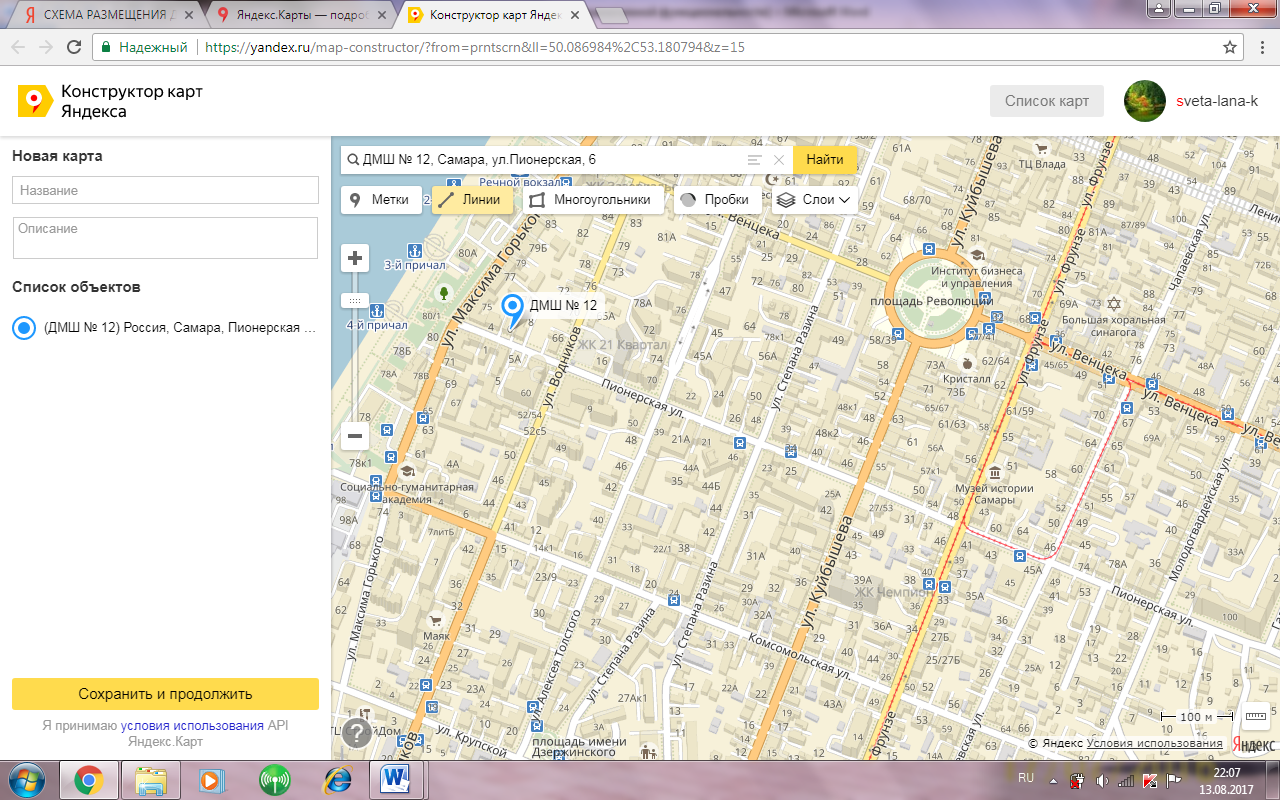 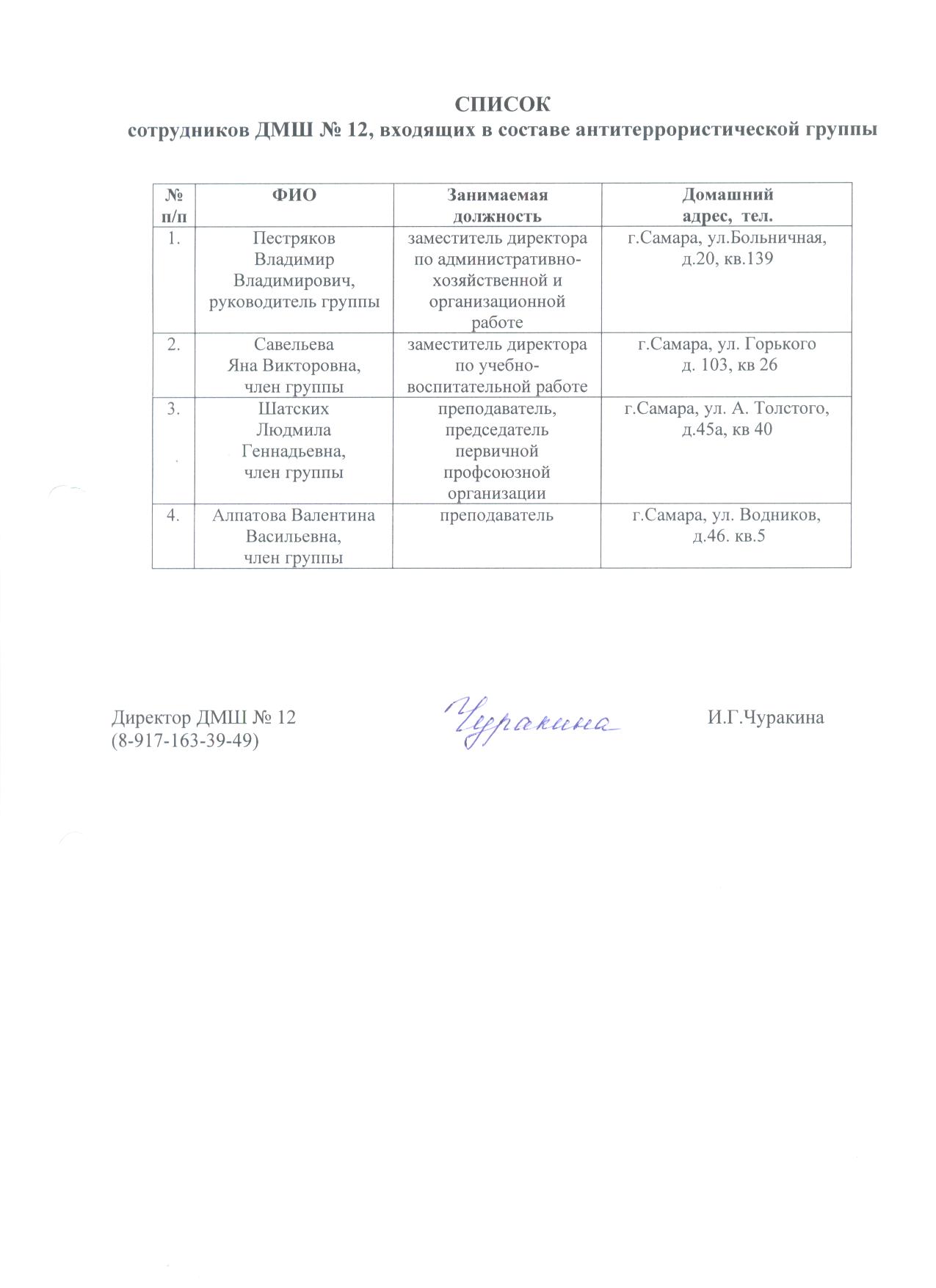 1.Общая численность сотрудников учреждения, из них:52 чел.2.Численность педагогических (административно-педагогических работников)  44 чел.3.Численность вспомогательного, технического персонала8 чел.4.Антитеррористическая группа ДМШ 4 чел. (Пестряков В.В., Савельева Я.В., Алпатова В.В., Шатских Л.Г.)5.Отвечающих за исправную работу технических средств обеспечения безопасности3 чел. (Гнутова А.С., Островская О.И., Пестряков В.В.)6.Отвечающих за содержание запасных выходов и маршрутов эвакуации1 чел. (Пестряков В.В.)7.Отвечающих за содержание инженерных систем школы2 чел. (Жолобов А.М., Ледаков Ю.М.)8.Отвечающих за хранение средств защиты1 чел. (Пестряков В.В.)9.Отвечающих за оказание медицинской помощи1 чел. (Савельева Я.В.)10.Отвечающих за эвакуацию обучающихся и работников школы5 чел. (Чуракин И.Г., Пестряков В.В., Савельева, Алпатова В.В., Шатских Л.Г.)